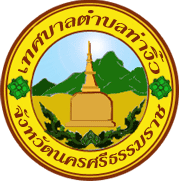 มาตรการเผยแพร่ข้อมูลต่อสาธารณะ……………………………………………		มาตรการเผยแพร่ข้อมูลต่อสาธารณะของเทศบาลตำบลท่างิ้ว กำหนดขึ้นเพื่อการอำนวยความสะดวกกรและตอบสนองความต้องการของประชาชนในการเผยข้อมูลข่าวสาร เพื่อให้เกิดการบริหารกิจการบ้านเมืองที่ดี เป็นประโยชน์สุขต่อประชาชน และเกิดการโปร่งใส่ในการดำเนินงานของหน่วยงานของภาครัฐ  เทศบาลตำบลท่างิ้วจึงมีแนวทางและมาตรการเผยแพร่ข้อมูลต่อสาธารณะดังนี้ 		๑. แนวทางการพัฒนาและพิจารณาเนื้อหาในการเผยแพร่ข้อมูลข่าวสารต่อสาธารณะผ่านเว็บไซต์ของหน่วยงาน		1.1 ปรับปรุงและพัฒนาเว็บไซต์ของหน่วยงานให้มีความทันสมัย เป็นปัจจุบัน โดยคำนึงถึงความเหมาะสมกับสถานการณ์ และความพร้อมของบุคคลากร/ทรัพยากรในหน่วยงาน		๑.๒  เผยแพร่ข้อมูลข่าวสารตามแนวทางการประเมินคุณธรรมและความโปร่งใส่ในการดำเนินงานของหน่วยงานภาครัฐ		๑.๓  ให้ความสำคัญกับการคุ้มครองข้อมูลส่วนบุคคล การรักษาความมั่นคงปลอดภัยบนเว็บไซต์		๒.  แนวทางการเผยแพร่ข้อมูลข่าวสารต่อสาธารณะต้องเผยแพร่ต่อสาธารณะ ได้แก่			๒.๑ลักษณะ/ประเภทข้อมูลที่หน่วยงานต้องเผยแพร่ต่อสาธารณะได้แก่				(๑)  โครงสร้างและการจัดองค์กรในการดำเนินงาน				(๒)  สรุปอำนาจหนาที่ที่สำคัญและวิธีดำเนินงาน				(๓)  สถานที่ติดต่อเพื่อขอรับข้อมูลข่าวสาร หรือคำแนะนำในการติดต่อกับหน่วยงาน				(๔)  กฎ มติคณะรัฐมนตรี ข้อบังคับ คำสั่ง หนังสือเวียน ระเบียบ แบบแผน และนโยบาย				(๕)  แผนงาน โครงการ ความก้าวหน้าของการดำเนินงาน การใช้จ่ายงบประมาณผลผลิต/ผลลัพธ์ของโครงการ การประเมินผลการปฏิบัติงานของหน่วยงาน				(๖) แผนการจัดซื้อจัดจ้างประจำปี				(๗) อื่นๆ ตามความเหมาะสม			๒.๒  ระบุวิธีการ ขั้นตอนการดำเนินงาน ระบุเวลาการดำเนินการและผู้มีหน้าที่รับผิดชอบในการเผยแพร่ข้อมูลต่อสาธารณะอย่างชัดเจน			๒.๓  กำหนดกลไกการกำกับติดตามการดำเนินงานเผยแพร่ข้อมูล		๓.  กรณีเหตุการณ์สำคัญ ฉุกเฉิน/เร่งด่วนเกิดขึ้นในพื้นที่ตำบลท่างิ้ว และมีผลกระทบต่อภาพลักษณ์ของตำบล ให้หัวหน้าหน่วยงานที่เกี่ยวข้องกับเหตุการณ์ดังกล่าว   รายงานสถานการณ์ให้ปลัดเทศบาลหรือนายกเทศมนตรี  ทราบโดยด่วน(นายชินกร  นาคนาศักดิ์)นายกเทศมนตรีตำบลท่างิ้ววันที่  7  มกราคม  2562